* المعلومات الشخصية: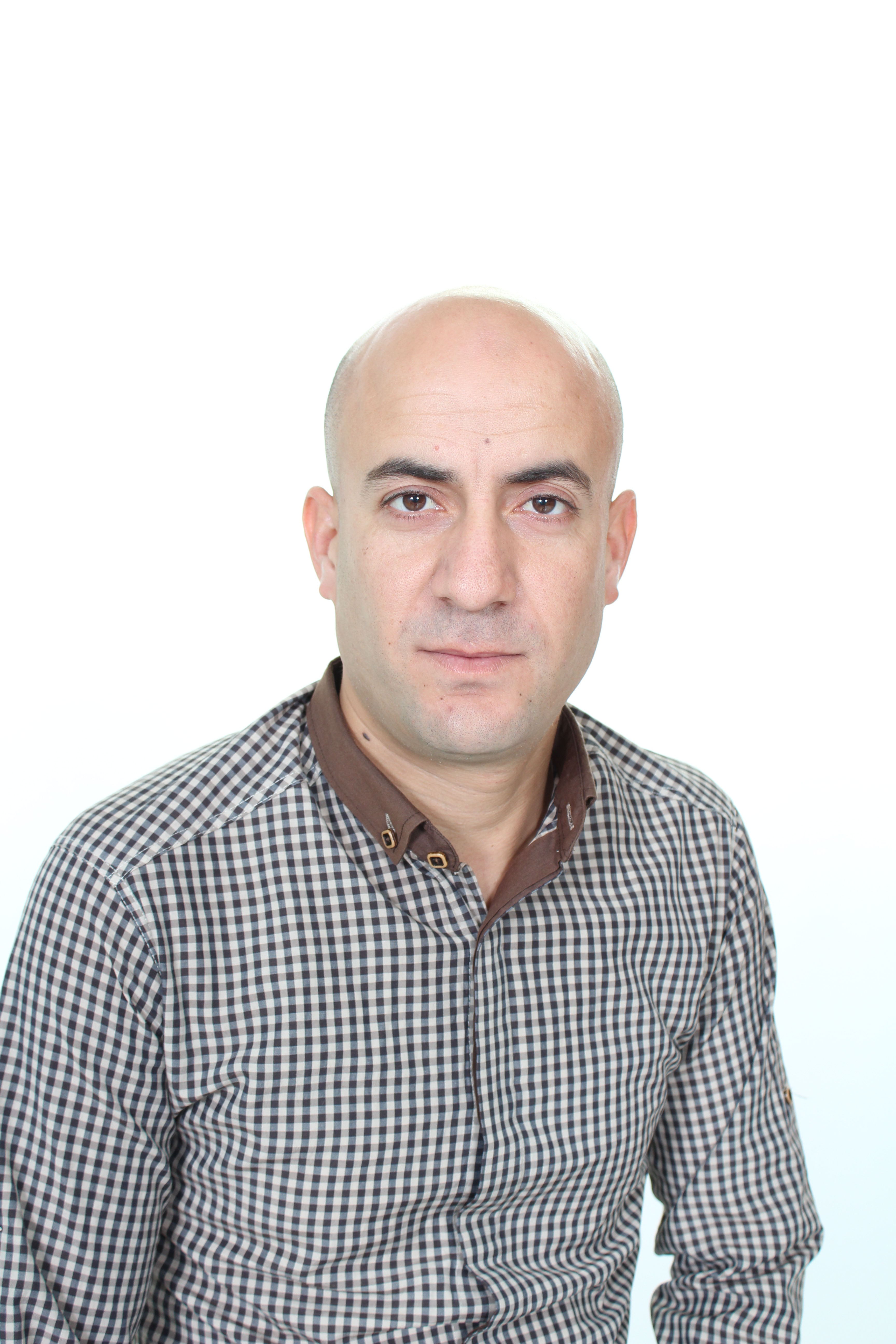 - الاسم واللقب:  عبد الحفيظ موسم- تاريخ ومكان الميلاد: 26/11/1987– مغنية (تلمسان).- الدرجة العلمية: دكتوراه في التاريخ، تخصص: تاريخ المغرب العربي الحديث والمعاصر.- الرتبة: أستاذ محاضر "أ"- العنوان الشخصي:  بلدية مسيردة الفواقة، دائرة مرسى بن مهيدي، ولاية تلمسان، (ص ب 13024).- العنوان المهني:  قسم العلوم الإنسانية، جامعة الدكتور مولاي الطاهر، سعيدة.- رقم الهاتف:   0555569585 / 0664622948- البريد الالكتروني: dr.moussem@gmail.comAbdelhafid.moussem@univ-saida.dz* المسار الجامعي:1- الشهادات  المتحصل عليها:2- شهادت أخرى:* الخدمات البيداغوجية والعلمية:1- التدريس في التعليم الثانوي:أستاذ التعليم الثانوي بصفة دائمة خلال الفترة الممتدة من 04 / 09 / 2012 إلى 01 أكتوبر 2016.2- التدريس في الجامعة: - أستاذ مؤقت في قسم التاريخ بجامعة تلمسان من سنة 2013 إلى 2016.- أستاذ دائم في قسم العلوم الإنسانية بجامعة سعيدة من أكتوبر 2016 إلى يومنا هذا.- عضو في المجلس العلمي لكية العلوم الإنسانية والاجتماعية، جامعة الدكتور مولاي الطاهر – سعيدة.* المنشورات العلمية في المجلات الوطنية والدولية:** التّحضير للثورة الجزائرية من خلال الاستعدادات الداخلية والاتصال بالحركتين الوطنيتين التونسية والمغربية، دورية كان التاريخية، العدد 27، مجلة علمية، عالمية محكمة، تصدر عن دار ناشري للنشر الإلكتروني، الكويت، مارس 2015.** الدعم الدبلوماسي التونسي للثورة الجزائرية، مجلّة الذاكرة الوطنية،ع 26، مجلة علمية محكمة تصدر عن المندوبية السامية لقدماء المقاومين وأعضاء جيش التحرير، دار أبي رقراق للطباعة والنشر المغرب، ديسمبر 2015.** الإمداد عبر تونس خلال الثورة الجزائرية 1954- 1962، المجلة التاريخية المغاربية، ع 164، مجلة دولية محكمة، تصدر عن مؤسسة التميمي للبحث العلمي والمعلومات، تونس، جوان 2016.** جيش التحرير الوطني التونسي وعلاقته بالثورة الجزائرية (1955- 1956)، مجلة عصور الجديدة، العدد 24- 25 ، مجلة فصلية محكمة يصدرها مختبر تاريخ الجزائر، جامعة وهران 01 (أحمد بن بلة)، الجزائر، صيف خريف أكتوبر 2016.** دور أحمد بن بلة في توحيد الكفاح المغاربي ضد الاستعمار الفرنسي، مجلة الإنسان والمجتمع، عدد خاص بأعمال الملتقى الدولي حول : أحمد بن بلة في بعدية الوطني والدولي، مجلة علمية محكمة تصدر  عن دار كنوز للإنتاج والنشر والتوزيع، تلمسان. ديسمبر 2016.** العلاقات السياسية بين الجزائر وتونس قبل الثورة الجزائرية (1830-1954). دراسة في تنسيق النضال بين البلدين، مجلّة الذاكرة الوطنية، العدد 29، المندوبية السّامية لقدماء المقاومين وأعضاء جيش التحرير، دار أبي رقراق للطباعة والنشر، المغرب (الرباط)، ديسمبر 2017.** اليوسفيون والثورة الجزائرية (1955- 1956).  دراسة في تنسيق النضال ضد الاستعمار الفرنسي، دورية كان التاريخية، العدد 41، دار ناشري للنشر الإلكتروني، الكويت، سبتمبر 2018.** عرض أطروحة دكتوراه. الحركة اليوسفية والثورة التحريرية الجزائرية، مجلة الراصد العلمي، المجلد 06، العدد 01، مجلة علمية دولية محكمة ومفهرسة، تصدر عن مخبر "تحليل، تنميط وتصميم المنتجات الإعلامية في الميادين الاقتصادية، الاجتماعية والسياسية" (جامعة وهران 01)، جانفي 2019.** التعايش المذهبي بين الحنفية والمالكية في الجزائر خلال العهد العثماني، مجلة الناصرية للدراسات الاجتماعية والتاريخية، المجلد العاشر، العدد الأول، مجلة أكاديمية دولية علمية محكمة تصدر عن مخبر البحوث الاجتماعية والتاريخية، جامعة مصطفى اسطمبولي، معسكر، مكتبة الرشاد للطباعة والنشر، سيدي بلعباس، جوان 2019.** Le rôle de la Tunisie dans les opérations du soutien logistique pendant la révolution Algérienne (1954-1962), OUSSOUR Al Jadida, Vol 10 No 04, revue scientifique internationale à comité de lecture publiée par le Laboratoire d'Histoire - Université d'Oran 1 Ahmed Ben Bella – Algérie, 28/ 09 / 2020.                  ** واقع الأوقاف بين المالكية والحنفية في الجزائر خلال أواخر العهد العثماني 1700- 1830، مجلة دراسات وأبحاث، المجلد 13، العدد 01، مجلة علمية دولية محكمة تصدر عن جامعة زيان عاشور الجلفة، الجزائر، جانفي 2021.** واقع الإصلاح الديني في ألمانيا: من اللّوثرية الألمانية إلى البروتستانتية الأوروبية، مجلة متون، المجلد 14، العدد 01، مجلة علمية دولية محكمة تصدر عن كلية العلوم الاجتماعية والإنسانية، جامعة سعيدة، الجزائر، فيفري 2021..المشاركة في المؤتمرات العلمية:** مداخلة بعنوان: " أسس التربية والتعليم عند الشيخ عبد الحميد بن باديس، اليوم الدراسي حول الدور التربوي والتعليمي لجمعية العلماء المسلمين الجزائريين في تلمسان ونواحيها، تنظيم قسم التاريخ، جامعة تلمسان، الجزائر، 19 أفريل 2016.* * مداخلة بعنوان: "منهجية الكتابة التاريخية عند حمدان بن عثمان خوجة من خلال كتابه المرآة"، الملتقى الوطني حول المنهج التاريخي بين النقل والعقل، ملتقى منظم بالتعاون بين مخبر الدراسات الحضارية والفكرية و قسم التاريخ لجامعة تلمسان، تلمسان، 13 مارس 2018.* * مداخلة بعنوان: "البعد الوطني ضمن كتابات المؤرخ يحي بوعزيز: كتاب سياسة التسلط الاستعماري والحركة الوطنية نموذجا"، الملتقى الوطني حول الأستاذ الدكتور يحي بوعزيز:  شهادات. مواقف. كتابات، ملتقى منظم بكلية العلوم الاجتماعية والإنسانية، جامعة الدكتور مولاي الطاهر – سعيدة، 18 . 19 ديسمبر  2018.* * مداخلة بعنوان: "أضواء عن واقع التعايش المشترك بين المالكية والأحناف في مجال القضاء والإفتاء بالجزائر خلال العهد العثماني"، الملتقى الدولي حول حوار الحضارات والأديان في زمن حرب الأفكار بين الحقيقة والوهم، المنظم بالتعاون بين مركز  البحث وتطوير الموارد البشرية (رماح) وأكاديمية باشاك شهير للعلوم العربية الإسلامية (اسطنبول. تركيا)، 15 جويلية 2020.* * مداخلة بعنوان: "مسألة النضال المغاربي المشترك ضمن اهتمامات الحكومة المؤقتة للجمهورية الجزائرية: الإستراتيجية والأهداف"، الندوة التاريخية الأولى، شعبة التاريخ، قسم العلوم الإنسانية، جامعة سعيدة، 19 سبتمبر  2020.* *  مداخلة بعنوان: "واقع استخدام التقنيات الحديثة في مجال النشر الإلكتروني للمقالات التاريخية من خلال منصة المجلات العلمية الجزائرية"، الملتقى الدولي ذو الترقيم المعياري ISBN حول: دور الوسائل التكنولوجية في التعليم الجامعي والبحث الأكاديميين، ملتقى منظم من طرف المركز الديمقراطي العربي للدراسات السياسية والاستراتيجية (ألمانيا) بالتعاون مع المركز متعدّد التخصصات في حسن الأداء والتنافسية التابع لجامعة محمد الخامس  بالرباط (المغرب)، عبر تقنية التواصل عن بعد (افتراضي)،  15- 16 أكتوبر 2020. (مداخلة منشورة)**  مداخلة بعنوان: "المواقف الفرنسية المتضامنة مع المتظاهرين الجزائريين بفرنسا في 17 أكتوبر 1961: قراءة وتعليق"، الندوة التاريخية الثانية حول: مظاهرات 17 أكتوبر 1961 صفحة مشرقة لتضحيات الجزائريين بفرنسا، تنظيم شعبة التاريخ، قسم العلوم الإنسانية، جامعة سعيدة، 17 أكتوبر 2020.** مداخلة بعنوان: "أضواء عن واقع الثورة التحريرية بالمنطقة السادسة من الولاية الخامسة – سعيدة أنموذجا"، الملتقى التكويني الثالث حول: ثورة الفاتح نوفمبر 1954 بالجنوب الغربي الوهراني، تنظيم شعبة التاريخ، قسم العلوم الإنسانية، جامعة سعيدة، 30 أكتوبر 2020..** مداخلة بعنوان: "مظاهرات ديسمبر 1960 ضمن اهتمامات الإعلام الفرنسي، الصحافة الفرنسية أنموذجا"، الملتقى التكويني الرابع حول: إستراتيجية الثورة الجزائرية في مواجهة المخططات الفرنسية- مظاهرات ديسمبر أنموذجا"،  تنظيم شعبة التاريخ، قسم العلوم الإنسانية، جامعة سعيدة، 12 ديسمبر 2020.** مداخلة بعنوان: "جائحة كورونا ضمن اهتمامات التاريخ والمؤرخين"، المؤتمر الافتراضي الدولي الأول الموسوم بــ: العلوم الإنسانية والاجتماعية رؤية جديدة بعد الجائحة، ملتقى منظم بالتعاون بين كلّ من دار خيال للترجمة والنشر ، مخبر التربية والابستيمولوجيا بالمدرسة العليا للأساتذة بوزريعة الجزائر العاصمة ومخبر جودة البرامج في التربية الخاصة والتعليم المكيف لجامعة قاصدي مرباح ورقلة (الجزائر)، 22 – 23 – 24 ديسمبر 2020.(مداخلة منشورة)** مداخلة بعنوان: "منظمات المجتمع المدني ودورها في تعزيز التضامن الإنساني في الجزائر خلال جائحة كورونا (كوفيد 19). قراءة وتعليق"، الندوة العلمية الدولية الافتراضية الموسومة بــ: التضامن الإنساني وتحديات العيش بسلام زمن وباء كورونا كوفيد 19، ندوة منظمة بالتعاون بين كلّ من وحدة البحث والتربية والتكنولوجيات التربوية والتعليمية بجامعة تونس الافتراضية، والجمعية التونسية للباحثين الشبان في علم الاجتماع بجامعة صفاقس (تونس)، ومخبر قضايا التجديد في الدراسات الإسلامية والإنسانية لجامعة محمد الأول بوجدة (المغرب)،  27 ديسمبر 2020. (مداخلة منشورة)** مداخلة بعنوان: "التكيف الثقافي والتعايش المشترك بين المالكية والأحناف في مجال التعليم بالجزائر خلال العهد العثماني"، الملتقى الدولي ذو الترقيم المعياري ISBN حول: خريطة التكيف الثقافي للمجتمع العربي بين الأصالة والمعاصرة، ملتقى منظم بالتعاون بين كلّ من المركز الديمقراطي العربي للدراسات السياسية والاستراتيجية (ألمانيا) ، وجامعة طبرق بليبيا، و المركز متعدّد التخصصات في حسن الأداء والتنافسية التابع لجامعة محمد الخامس  بالرباط (المغرب)، عبر تقنية التواصل عن بعد (افتراضي)، 16 – 17 يناير 2021. (مداخلة منشورة)** مداخلة بعنوان: "البعد الحضاري لطريق الحرير"، ورشة العمل العلمية الدولية حول "الحزام البحري لطريق الحرير وأهميته الإستراتيجية عبر التاريخ وتأثيره في منطقة الشرق الأوسط"، من تنظيم مركز إبداع للدراسات والتطوير التابع للجمعية العراقية العلمية للمخطوطات بالتعاون مع كلّ من المحكمة الدولية الدائمة للتحكيم في تونس، وجامعة صفاقس في تونس، وجامعة ابن النفيس في تركيا، وكلية التربية للعلوم الإنسانية جامعة البصرة، وكلية التربية الأساسية لجامعة الموصل، وكلية التربية للجامعة المستنصرية، ومنظمة الصداقة الدولية في مملكة السويد، عبر تقنية التواصل عن بعد (افتراضي)، 01 فيفري 2021.** مداخلة بعنوان: "واقع العلاقة بين المالكية والأحناف بالجزائر خلال العهد العثماني من خلال سجلات المحاكم الشرعية"، الملتقى الوطني حول: المذهب المالكي بالجزائر من التأسيس إلى التفعيل، ملتقى منظم بالتعاون بين مخبر الدراسات التاريخية والأثرية ومعهد العلوم الإنسانية والإجتماعية للمركز الجامعي مرسلي عبد الله - تيبازة (الجزائر)، 20 فيفري 2021. (مداخلة منشورة)** مداخلة بعنوان: " مسألة التأريخ للعهد العثماني بالجزائر ضمن اهتمامات المثقفين الجزائريين أحمد توفيق المدني أنموذجا"، الملتقى التكويني السادس حول: "قضايا وإشكاليات في تاريخ الجزائر الحديث"،  تنظيم شعبة التاريخ، قسم العلوم الإنسانية، جامعة سعيدة، 06 مارس 2021.** مداخلة بعنوان:  "واقع البحث التاريخي في ظل استخدام تكنولوجيا المعلومات والعصر الرقمي"، الملتقى الدولي ذو الترقيم المعياري ISBN حول: البحث العلمي في العلوم الإنسانية والاجتماعية في الوطن العربي: الرهانات والمعيقات، ملتقى منظم بالتعاون بين كلّ من المركز الديمقراطي العربي للدراسات السياسية والاستراتيجية (ألمانيا) ، وجامعة فلسطين الأهلية، و المركز المتوسطس للدراسات والأبحاث الدولية والتشاركية التابع لجامعة محمد الخامس  بالرباط (المغرب)، عبر تقنية التواصل عن بعد (افتراضي)، 06 – 07  مارس 2021. (مداخلة منشورة)** مداخلة بعنوان: " الحركة الإصلاحية الجزائرية وقضايا التحرّر في المغرب العربي: القضية التونسية أنموذجا"، المؤتمر الدولي الأول حول الفكر الإصلاحي وأثره عبر العصور، المنظم من طرف الجامعة الإسلامية بولاية منيسوتا الأمريكية – فرع الهند، عبر تقنية التواصل عن بعد أيام:  20 – 21 – 22  مارس 2021.** مداخلة بعنوان: " ، علم التاريخ وأوبئة العصر: أي علاقة" الندوة العلمية الدولية عن بعد الموسومة بــ: "جائحة كورونا : التداعيات الفقهية والقانونية والاجتماعية"، المنظمة بالتعاون بين الجامعة الإسلامية بمنيسوتا الولايات المتحدة الأمريكية- فرع السينغال، وجامعة سيدي محمد بن عبد الله بفاس (المغرب)، بتاريخ 27 مارس  2021. (مداخلة منشورة)** مداخلة بعنوان:  "واقع وآفاق النشر العلمي في المجلات والدوريات المحكمة ضمن منصة المجلات العلمية الجزائرية asjp"، الملتقى الدولي ذو الترقيم المعياري ISBN حول: النشر العلمي في المجلات والدوريات المحكمة: العوائق والحلول، ملتقى منظم بالتعاون بين كلّ من المركز الديمقراطي العربي للدراسات السياسية والاستراتيجية (ألمانيا) ، و المركز متعدد التخصصات للبحث في حسن الأداء والتنافسية التابع لجامعة محمد الخامس  بالرباط (المغرب)، والجمعية العلمية اليمنية للإدارة التعليمية، عبر تقنية التواصل عن بعد (افتراضي)، 28  مارس 2021. (مداخلة منشورة)** مداخلة بعنوان: "التراث المادي الثقافي للمجتمع الجزائري"، الحلقة النقاشية الموسومة بــ: "الموروث الثقافي للمجتمع الجزائري بين الأصالة والتجديد"، المنظمة من طرف كلية التربية للعلوم الإنسانية لجامعة بابل (العراق)، بتاريخ 30 مارس 2021.** مداخلة بعنوان: "تعليم المرأة ضمن اهتمامات جمعية العلماء المسلمين الجزائريين وروّادها بالغرب الجزائري"، الملتقى الوطني الافتراضي حول: "نشاط جمعية العلماء المسلمين الجزائريين في الغرب الجزائري 1931 – 1956"، ملتقى منظم بالتعاون بين مخبر الدراسات الحضارية والفكرية (جامعة تلمسان) وقسم التاريخ (جامعة تلمسان)، يوم 06 ماي 2021.** مداخلة بعنوان: "القدس بين الأصالة العربية وسياسة التهويد الصهيوني: نحو تأكيد عروبة القدس وتفنيد إدعاءات اليهود"، الندوة العلمية الدولية حول: "القدس دراسات في تاريخ وأحوال مدينة عربية محتلة"، ندوة منظمة من طرف الجامعة الإسلامية بمنيسوتا الولايات المتحدة الأمريكية – فرع السنغال، يوم 14 جوان 2021.**مداخلة بعنوان: "المواقف العربية من الأحداث الراهنة في فلسطين"، الندوة الدولية حول: "القضية الفلسطينية الرهانات والتحديات: رؤية جديدة لدحر  ومواجهة المشروع الصهيوني في فلسطين المحتلة"، ملتقى منظم بالتعاون بين مخبر التربية والابستيمولوجيا المدرسة العليا للأساتذة بوزريعة (الجزائر)، ومخبر جودة البرامج في التربية الخاصة والتعليم المكيف، جامعة ورقلة، ومخبر الاتصال والأمن الغذائي لجامعة الجزائر 03، يوم 22 ماي 2021.** مداخلة بعنوان: "مكانة وأهمية الروايات الشفوية والمذكرات الشخصية في التأريخ للثورة التحريرية الجزائرية"، المؤتمر الدولي الأول الموسوم بــ: "العلوم الإنسانية والاجتماعية: قضايا دراسات مناهج وآفاق ، نحو رؤية جديدة في قراءة الماضي واستشراف المستقبل"، ملتقى منظم بالتعاون بين مخبر التربية والابستيمولوجيا المدرسة العليا للأساتذة بوزريعة (الجزائر)، ومخبر جودة البرامج في التربية الخاصة والتعليم المكيف، جامعة ورقلة، ومخبر الاتصال والأمن الغذائي لجامعة الجزائر 03، أيام 16 – 17 – 18 – 19 ماي 2021.** مداخلة بعنوان: " التوجهات الجديدة للكتابة التاريخية المعاصرة" ، الندوة التاريخية الوطنية الأولى حول: "علم التاريخ وطبيعة الكتابة التاريخية، تنظيم مخبر الدراسات التاريخية والاثرية في شمال إفريقيا التابع لجامعة ابن خلدون (تيارت)، يوم 01 جوان 2021.** مداخلة بعنوان: "الثورة الجزائرية في اهتمامات الصحافة التونسية: دراسة نموذجية"، الملتقى الوطني الموسوم بـ: "الصحافة المكتوبة الجزائرية خلال المرحلة الكولونيالية 1830 – 1962"، ملتقى منظم بالتعاون بين كلية العلوم الاجتماعية والإنسانية، جامعة أحمد زبانة (غليزان) ومخبر الدراسات الاجتماعية والنفسية والأنتروبولوجية (جامعة غليزان)، ومخبر  الدرسات المغاربية والنخب بجامعة وهران 01، يوم 06 جوان 2021.* الكتب قيد النشر:- الإدارة الجزائرية خلال العهد العثماني.- اليوسفيون والثورة التحريرية الجزائرية.** الإشراف على تنظيم التظاهرات العلمية:- مدير الندوة التاريخية الموسومة بـــ: "مظاهرات 17 أكتوبر صفحة مشرقة لتضحيات الجزائريين بفرنسا"، ندوة منظمة من طرف شعبة التاريخ لجامعة سعيدة في 17 أكتوبر 2020.- رئيس اللجنة العلمية للملتقى التكويني الموسوم بـــ: "استراتيجية الثورة الجزائرية في مواجهة المخططات الفرنسية – مظاهرات ديسمبر 1960 أنموذجا" ، ملتقى منظم من طرف شعبة التاريخ لجامعة سعيدة، 12 ديسمبر 2020.- رئيس اللجنة العلمية للمؤتمر الدولي الموسوم بــ: "أطروحات التعايش والصراع ما بين الحضارات ومستقبل العلاقات الدولية في ظل تحديات القرن 21"، ملتقى منظم بالتعاون بين المركز الديمقراطي العربي (ألمانيا) والمركز المتوسطي للدراسات والأبحاث الدولية والتشاركية لجامعة محمد الخامس (الرباط) ، ومخبر  الدراسات القانونية ومسؤولية المهنيين التابع لجامعة طاهري محمد بشار (الجزائر)، يومي 08 و 09 ماي 2021.- رئيس اللجنة العلمية للندوة الدولية حول: "القضية الفلسطينية الرهانات والتحديات: رؤية جديدة لدحر  ومواجهة المشروع الصهيوني في فلسطين المحتلة"، ملتقى منظم بالتعاون بين مخبر التربية والابستيمولوجيا المدرسة العليا للأساتذة بوزريعة (الجزائر)، ومخبر جودة البرامج في التربية الخاصة والتعليم المكيف، جامعة ورقلة، ومخبر الاتصال والأمن الغذائي لجامعة الجزائر 03، يوم 22 ماي 2021.- رئيس اللجنة التنظيمية للمؤتمر الدولي الموسوم بـــ: " العلوم الإنسانية والاجتماعية: قضايا دراسات مناهج وآفاق ، نحو رؤية جديدة في قراءة الماضي واستشراف المستقبل"، ملتقى منظم بالتعاون بين مخبر التربية والابستيمولوجيا المدرسة العليا للأساتذة بوزريعة (الجزائر)، ومخبر جودة البرامج في التربية الخاصة والتعليم المكيف، جامعة ورقلة، ومخبر الاتصال والأمن الغذائي لجامعة الجزائر 03، أيام 16 – 17 – 18 – 19 ماي 2021.- رئيس الملتقى الوطني الموسوم بـــ: "القيم الإنسانية للثورة التحريرية الجزائرية"، ملتقى منظم بالتعاون بين كل من مركز رؤيا جديدة لجودة البحوث والدراسات الأكاديمية، ومخبر الدراسات التاريخية والأثرية في شمال إفريقيا (جامعة ابن خلدون تيارت)، ومخبر دراسات الفكر الإسلامي في الجزائر (جامعة الجيلالي اليابس- سيدي بلعباس)، ومخبر تحليل وتصميم النماذج الإعلامية في التاريخ، الاقتصاد، الاجتماع والسياسية، التابع لجامعة أحمد بن بلة (وهران 01).- عضو في اللجان العلمية والتنظيمية لعدة تظاهرات علمية وطنية ودولية.* نشاط البحث العلمي:** عضو باحث في مشروع بحث موسوم بـــ "أعلام الحركة الوطنية والثورة التحريرية في الغرب الجزائري (1830-1962)"، تحت إشراف مدير البحث الأستاذ الدكتور جبلي الطاهر.** عضو باحث في مخبر جمع وتوثيق الشعر الشعبي الجزائري من العهد العثماني حتى القرن العشرين بكلية العلوم الانسانية والعلوم الاجتماعية (جامعة تلمسان) برئاسة الأستاذ الدكتور عبد الحق زريوح.** نائب رئيس تحرير مجلة متون للدراسات الاجتماعية والإنسانية، جامععة سعيدة، الجزائر.** عضو محكم في عدة مجلات علمية (مجلة الناصرية للدراسات التاريخية والاجتماعية، مجلة مواقف، مجلة أنتروبولوجيا الأديان).** عضو في منصة الباحثين والأكاديميين (إيفاد).** عضو الاتحاد الدولي للمؤرخين.الشهادةالتخصصالتاريخالمؤسسةالدرجةشهادة البكالورياالآداب والعلوم الإنسانيةجوان 2006مديرية التربية - تلمسانقريب من الجيدشهادة الليسانستاريخجوان 2010جامعة تلمسانمستحسن (بتفوق على مستوى الدفعة)شهادة ماسترتاريخ المغرب العربي الحديث والمعاصرجويلية 2012جامعة تلمسانبتفوق على مستوى الدفعةشهادة الدكتوراهتاريخ المغرب العربي الحديث والمعاصرمارس 2016جامعة تلمسانمشرف جداشهادة التأهيل الجامعيالتاريخجوان 2020جامعة تلمسان/الشهادةالتخصصالمؤسسةالتاريخشهادة تكوينمبادئ في الإعلام الآليمركز التكوين المهني والتمهين ابن فخام سيدي سعيد - تلمسانجوان 2010